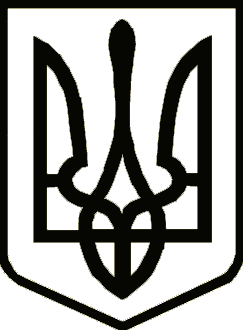                     	    ПРОЕКТ                                                                             УкраїнаНОСІВСЬКА  МІСЬКА РАДА
НОСІВСЬКОГО РАЙОНУ ЧЕРНІГІВСЬКОЇ ОБЛАСТІР І Ш Е Н Н Я(сорок шоста сесія сьомого скликання)15 листопада 2018 року                   м.Носівка				№21/46/VІІПро внесення змін до рішення №25від 26.06.1997р в частині, що стосується  ХХХХХХХХХХХ 	 Відповідно  до  статті 26  Закону  України  «Про  місцеве  самоврядування    в  Україні»,   статті  12   Земельного кодексу       України  та  розглянувши заяву громадянина  ХХХХХХХ., міська рада вирішила:	1.  Внести зміни до рішення виконавчого комітету Червонопартизанської сільської ради №25 від 26.06.1997 року «Про затвердження технічної документації на приватизацію земельних ділянок» в частині, що стосується ХХХХХХХХХХХХ	- пункт 1 даного рішення після цифр «0.24 га» доповнити словами такого тексту « для будівництва та обслуговування житлового будинку, господарських будівель і споруд ».  	2.  Контроль за виконанням цього рішення покласти на постійну комісію міської ради з питань земельних  відносин та охорони навколишнього природного середовища. Міський голова								В.М.ІгнатченкоПроект рішення подає:Начальник відділуземельних відносин та екології                        		          О.М.ІгнатченкоПОГОДЖЕНО : Перший заступникміського голови								О.В. ЯловськийСекретар міської ради                                                               Л.М. Недолуга     Начальник  загального відділу					Н.В. РубельНачальник відділу правового забезпеченнята кадрової роботи							С.С. ЯмаНачальник відділу архітектури та містобудування							О.П.КононенкоГолова постійної комісіїз питань земельних відносинта охорони навколишньогоприродного середовища                                                            А.М.Кратко     